桃園市八德區大成國民小學108學年度第一學期12月份教師月會暨行政會議日期：108年12月4日星期三時間：下午13:10地點：兒童電影院 記錄：陳雅柔主席：主任 劉玉蓮處室報告：【教務處】教務主任:一、11月19日與鄰近安親課輔班座談，說明目前的學習趨勢-閱讀理解策略教學及因材網的使用，希望一起提升學生的基本學習能力，彼此互相配合為合作的夥伴關係。二、提醒全體授課老師依課程計畫隨時檢核進度.務必按課程計畫完成授課。三、108學年度下學期行事曆，課發會第3次會議已決議依108學年度工作畫。  四、老師請關懷學生的平日用語，用詞不雅或不宜字眼都請立即制止孩子人云亦云。五、教師的文康活動，12/30日舉行文康活動分送糕點
六、12/11~12/15調閱中年級作文簿七、12/18~12/22調閱高年級作文簿八、提醒老師請準時上下課，準時放學。重申請老師繼續秉持正常合理且符合
    教育目的之正向管教的態度與方法來引導學生，務必做好班級經營及個人   
    情緒管理，切記嚴禁體罰，請老師務必謹記。九、12/6召開各年級暨各學習領域小組教學會議。教學組：一、108(上)期末考，命題時間如下：＊請各科命題老師留意截止時間並盡快完成繳交,盡早安排時間出題,謝謝!＊可交印刷清楚紙本檔或電子檔 (PDF格式尤佳,若WORD檔不會跑格式亦可)　電子檔請寄到: ahua731@gmail.com 或用LINE傳給教學組二、108校內語文競賽：(參賽名單已公布於校網,請老師協助提醒選手參賽時間!)＊賽程：108年12月16日~108年12月26日一、朗讀題目：     二、演說題目：※閩、客語朗讀語音檔已公告在教務處網站，請導師及家長下載使用！三、公開授課登記表與＂已填報＂名單在校網首頁左側欄目[教學課程]可連結到，請尚未填報登記的老師提早完成！另，下學期才做公開授課的老師請於２月底前登記完畢，謝謝！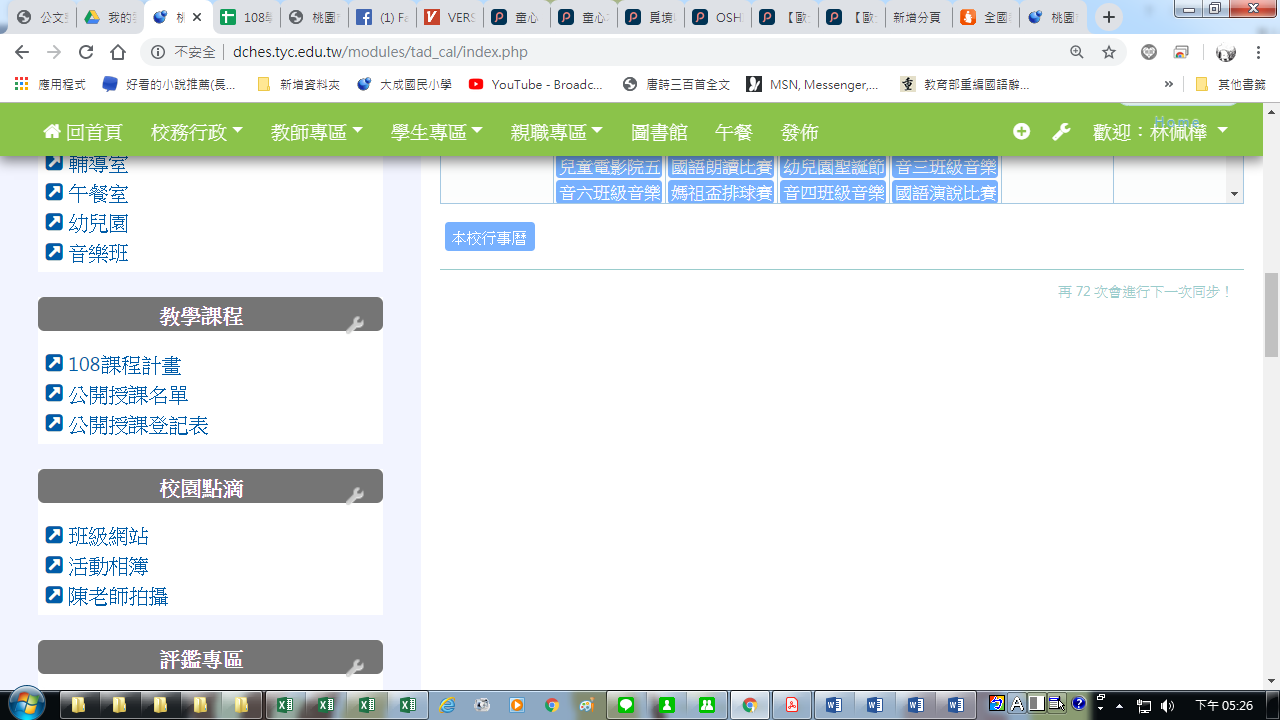 註冊組：1.本學期第一階段 各班成績評量 優異獎狀 已放入各班置物櫃。請轉頒予學生。2.原低收、中低收證明，效期只到今年底。如家長符合低收、中低收資格，請家長記得向公所提出申請，並將申請到的109年低收、中低收證明正本，於放寒假前(108年01月20日前)交至教務處註冊組。3.幫低收入戶學生 申請的乳品已送至學校，請導師通知學生至教務處領取。(每生13瓶200cc保久乳)。設備組：   1.12/12閱讀績優活動團體組競賽計分統計、個人組(閱讀小博士)提報截止日期(逾時不候請把握時間)，詳如11月閱讀績優相關辦法說明。◎12/24原定一二三年級閱讀績優獎勵活動，與音樂班期末音樂會場地撞期，因此與講師連繫後，順延至12/27(週五)2 3 4節舉行。2.電子校刊徵稿活動11月月會公告起至109年2月27日止。詳如11月月會公告說明或洽各學年編委。3.參加10802讀報教育班級，請於108年12月12日前將成果照電子檔 2張寄教務處信箱(helper0928@gmail.com)或作品(學習單)紙本，可擇一送件。4.108年12月23日~12月27日游藝館進行「耶誕禮讚之BOOK思議」 巡迴書展。   ◎12/23 12/26 12/27分別進行一至六年級閱讀績優獎勵活動。   ◎12月10日~12月23日期間，自圖書館或教務處領取祝福書卡，12月24日中午前將書卡丟入教務處摸彩箱。   ◎12/25當日第1 2 3節下課將於城堡舞台進行摸彩，歡迎小朋友現場參與摸彩活動。   ◎12/25於校園進行定點耶誕快閃活動，請小朋友在校園找尋耶誕老公公和老婆婆的身影。【學務處】體育組：請導師持續宣導防溺的重要。衛生組：目前正值流感高峰期，請各班級確實執行相關防疫措施，包含平時應強化衛生教育宣導與提高警覺，平時應進行班級消毒工作，以及落實生病不上班、不上課；疑似流感群聚發生時應立即通報本校健康中心及衛生組。【輔導室】資料組：1.原訂11/28早上集食行善的宣導未能進行(有報名研習者請找輔導室資料組簽名)，請老師播放以下影片給學生觀賞 https://www.youtube.com/watch?v=vqN8HtlWluM2.本校將在12/10(二)早上7:40~9:40進行「幸福一日捐」體驗式行善活動地點：super star舞台活動方式：由志工收取學生帶來的捐贈食物，會給予捐贈學生小天使榮譽卡注意事項：(1)自由參加，捐贈數量可多可少(2)只收海報上說明的食物（麵條只收直的不收捲的；請務必注意保存期限）(3)輔導室會提供連絡簿貼條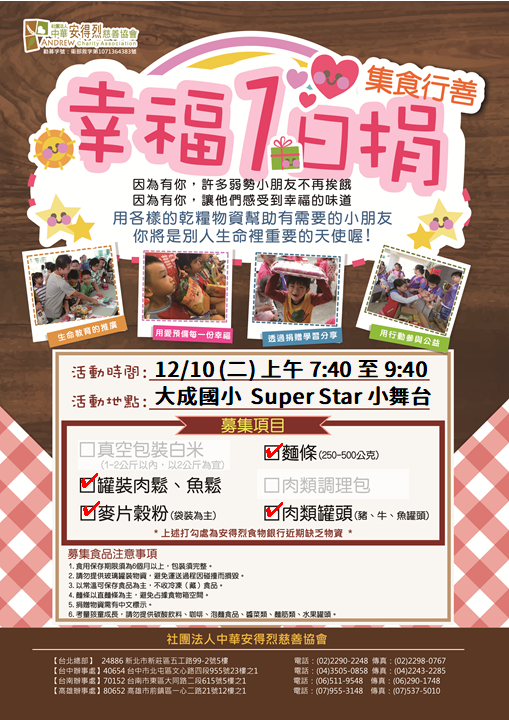 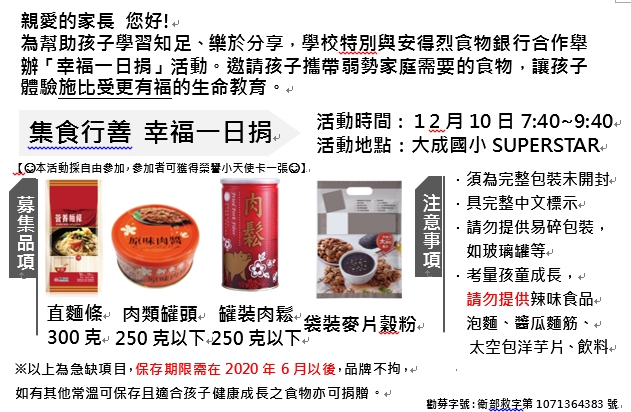 【補校主任】◎12月二、三年級學習扶助成長測驗試卷說明：  1. 請於12/17(二)前施測完畢，並登記作答情形，連同試卷放回公文袋中，交回補校袁主任，   感謝您的辛勞，填表注意事項如下：   【非選擇題部分】若學生答對請轉換填寫  1  ，                   若答錯請轉換填寫  0    【選擇題部分】只需 直接 把學生的 答案選項 抄錄下來即可。2. 學習扶助本學期課程高年級於1月9日（四）結束，中低年級於1月10日（五）結束。下學期預計高年級2月18日（二）開課，中低年級2月21日（五）開課。3. 請本學期擔任學習扶助任課教師及二年級導師務必報名12月25日（三）下午13:30 ~15:30 的學習扶助深化宣導研習，地點在電腦教室2，主講者大忠國小謝雅莉校長。【人事主任】一、行政中立宣導1.有關第15任總統、副總統及第10屆立法委員選舉事項，訂於109年1月11日辦理選舉投票作業，各機關（構）學校人員於選舉期間，應確依教育基本法及公務人員行政中立法（以下簡稱中立法）相關規定嚴守教育及行政中立。2.公務員及兼任行政職教師，非因職務之需要，不得動用公物、不得為支持特定政黨或公職候選人，利用職權或動用行政資源從事相關政治活動或行為。專任教師部分，查教育基本法第6條規定：「教育應本中立原則。學校不得為特定政治團體從事宣傳或活動。主管教育行政機關及學校亦不得強迫學校行政人員、教師及學生參加任何政治團體或活動。」3.請學校利用各種集會及相關教學機會，向教職員工生宣導民主法治及淨化選舉風氣之理念，並不得從事有違教育中立及影響校園學習環境安寧之活動。二、教育局將建置一套共用性的差勤系統，以協助仍使用紙本作業管理差勤的學校，目前本校於回報資料階段，後續局端將辦理招標作業。評量評量時間命題時間收卷截止時間期末考1/09 (四) ~ 1/10 (五)即日起12／30 (一) 中午12點前項目項目時間地點使用時間評分標準備註國語演   說12/26（四）上午【10：30 報到】【10：40 開始】兒童電影院3分鐘（少於2分30秒或超過3分30秒均扣分）語音（聲、韻、調）45﹪內容（思想、結購、詞彙）45﹪儀態（儀態、態度、表情）10﹪演說題目自訂國語朗   讀 12/24（二）上午【8：40報到】【8：50開始】兒童電影院2分鐘語音（發音、聲調）50﹪氣勢（句讀、語調、文氣）40﹪儀態（儀態、態度、表情）10﹪※不事先公布題目當場抽題－現場準備時間3分鐘閩語朗   讀12/16（一）上午【10：25 報到】【10：35 開始】兒童電影院2分鐘語音（發音、聲調）50﹪氣勢（句讀、語調、文氣）40﹪儀態（儀態、態度、表情）10﹪※事先公布題目※不再給予準備時間閩語演   說12/23（一）上午【10：25 報到】【10：35 開始】兒童電影院3分鐘（少於2分30秒或超過3分30秒均扣分）語音（聲、韻、調）45﹪內容（思想、結購、詞彙）45﹪儀態（儀態、態度、表情）10﹪※事先公布題目※不再給予準備時間客語朗   讀12/18（三）上午【8：40報到】【8：50開始】兒童電影院2分鐘語音（發音、聲調）50﹪氣勢（句讀、語調、文氣）40﹪儀態（儀態、態度、表情）10﹪※事先公布題目※不再給予準備時間。作   文作   文12/16（一）下午 第1~2節 【13：10 報到】【13：20~14：50】圖書室90分鐘內容、思想：50﹪結構、修辭；40﹪書法、標點：10﹪內容不得用詩歌、韻文，其餘皆可，但須詳加標點符號。※題目當場公佈※學生自備個人書寫用具，不得使用鉛筆書寫。賽前10分鐘為報到時間寫   字寫   字12/19（四）【9：30 報到】上午 第2節【9：40~10：20】306教室40分鐘筆勢、功力：60﹪整潔、美觀：40﹪錯別字、漏字：扣分一律用傳統毛筆書寫『正楷』。學生自備個人書法用具賽前10分鐘為報到時間字音字形字音字形12/19（四）【10：25 報到】上午 第3節【10：35~10：45】306教室10分鐘一律書寫標準字體塗改不計分學校提供藍色原子筆賽前10分鐘為報到時間項目組別篇目閩   語國小組1【糖霜丸】客   語國小組2【粽仔个味緒】國   語國小組 學生自訂題目閩   語國小組1【破病的時陣】年級日期節次獎勵方式一12/27二兒童電影院參加數學龍騎士說故事活動。二12/27三兒童電影院參加妖怪洗髮精說故事活動。三12/27四兒童電影院參加這個三國不一樣說故事活動。四五12/23五六兒童電影院小四愛作怪之畫家有約。六 12/26五六兒童電影院與作家有約-王洛夫老師